Тульская область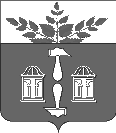 Муниципальное образование Щекинский районСОБРАНИЕ  ПРЕДСТАВИТЕЛЕЙЩЕКИНСКОГО  РАЙОНАОт 25.03.2016 года                                                                                 №25/147ПРОЕКТ Р Е Ш Е Н И ЕОб утверждении Положения «Об организацииритуальных услуг и содержании межпоселенческих мест захоронения и мест захоронения на территории сельских поселений Щекинского района»В соответствии с Федеральным законом от 06.10.2003 N 131-ФЗ «Об общих принципах организации местного самоуправления в Российской Федерации», Федеральным законом от 12.01.1996 № 8-ФЗ «О погребении и похоронном деле», на основании Устава муниципального образования Щёкинский район Собрание представителей Щёкинского района РЕШИЛО:1. Утвердить Положение «Об организации ритуальных услуг и содержании межпоселенческих мест захоронения и мест захоронения на территории сельских поселений Щекинского района» (Приложение 1).2. Определить перечень кладбищ, на которых разрешается захоронение и подзахоронение умерших (Приложение 2).3. Определить перечень кладбищ, на которых разрешается только подзахоронение умерших (Приложение 3).4. Решение Собрания представителей муниципального образования Щекинского района от 26.08.2005 № 48/524 «Об утверждении «Положения о порядке организации похоронного дела и содержания кладбищ в Щекинском районе» признать утратившим силу.5. Решение обнародовать путем размещения на официальном Портале муниципального образования Щекинский район и на информационном стенде администрации Щекинского района по адресу: Тульская область,           г. Щекино, пл. Ленина, д.1. 6. Контроль за исполнением настоящего решения возложить на главу администрации муниципального образования Щекинский район.7. Решение вступает в силу со дня официального обнародования. Глава муниципального образованияЩекинского района                                                              Е.В. РыбальченкоПриложение 1к решению Собрания представителей  муниципального образованияЩекинский район  от 25.03.2016ПОЛОЖЕНИЕОб организации ритуальных услуг и содержании межпоселенческих мест захоронения и мест захоронения на территории сельских поселений Щекинского района1.Общие положения1.1. Настоящее Положение «Об организации ритуальных услуг и содержании межпоселенческих мест захоронения и мест захоронения на территории сельских поселений Щекинского района» (далее-Положение) разработано в соответствии с Федеральным законом от 06.10.2003 N 131-ФЗ «Об общих принципах организации местного самоуправления в Российской Федерации», Федеральным законом от 12.01.1996 № 8-ФЗ «О погребении и похоронном деле», санитарными правилами и нормами СанПиН 2.1.2882-11 «Гигиенические требования к размещению, устройству и содержанию кладбищ, зданий и сооружений похоронного назначения», утвержденными Постановлением Главного государственного санитарного врача Российской Федерации от 28.06.2011 № 84. 1.2. Настоящее Положение в соответствии с Федеральным законом от 12.01.1996 № 8-ФЗ «О погребении и похоронном деле» определяет на территории Щекинского района организацию похоронного дела и содержания общественных кладбищ, в том числе порядок предоставления мест для захоронения, получения разрешения на захоронение  и перезахоронение, правила посещения и деятельности общественных кладбищ.1.3. Финансовое обеспечение и содержание на территории муниципального образования Щекинский район межпоселенческих мест захоронения, а также содержание мест захоронения на территории сельских поселений Щекинского района (за исключением семейных (родовых) захоронений) является расходным обязательством муниципального образования Щекинский район и финансируется за счет средств бюджета муниципального образования Щекинский район. 1.4. Полномочия по организации ритуальных услуг и содержании   мест захоронения, расположенных на территории сельских поселений Щекинского района исполняются сельскими поселениями Щекинского района, в случае передачи полномочий от муниципального образования Щекинский район муниципальным образованиям сельских поселений Щекинского района в соответствии с заключенными соглашениями.2. Основные понятия, применяемые в настоящем Положении2.1. Специализированная служба по вопросам похоронного дела – юридическое лицо, созданное администраций Щекинского района, осуществляющее погребение умерших, оказание услуг согласно гарантированному перечню услуг по погребению. В случае отсутствия специализированной службы по вопросам похоронного дела, администрация муниципального образования Щекинский район вправе провести открытый конкурс по выбору организации по оказанию ритуальных услуг с правами специализированной службы.2.2. Места погребения - участки земли, отведенные в соответствии с этическими, санитарными и экологическими требованиями, с сооружаемыми  на них кладбищами для захоронения тел (останков) умерших, стенами скорби для захоронения урн с прахом умерших (пеплом после сожжения тел (останков) умерших, далее-прах), крематориями для предания тел (останков) умерших огню, а также иными зданиями и сооружениями, предназначенными для осуществления погребения умерших. 2.3. Место для захоронения (место захоронения) – участок земли, предоставляемый (место для захоронения) или предоставленный (место захоронения) на общественном кладбище в порядке, установленном настоящим Положением, для погребения тела (останков) человека после его смерти либо для погребения урны с прахом. 2.4. Надмогильные сооружения (надгробия) – памятные сооружения, устанавливаемые на могилах: памятники, стелы, обелиски, кресты и т.п.2.5. Общественное кладбище – место погребения, предназначенное для погребения умерших с учетом их волеизъявления либо по решению специализированной службы по вопросам похоронного дела. 2.6. Семейные (родовые) захоронения – участки земли на общественных кладбищах, предоставленные в соответствии с законодательством Российской Федерации для семейных (родовых) захоронений. 2.7. Родственная могила - могила, в которой уже погребен близкий родственник, иной родственник или супруг(а) умершего. 2.8. Близкие родственники - дети, родители, усыновленные, родные братья и родные сестры, внуки, дедушка, бабушка.2.9. Законные представители - родители, усыновители, опекуны или попечители. 2.10. Захоронение – могила на участке земли, предоставленном для погребения умершего, в которую произведено погребение.2.11. Иные родственники – дяди и тети, двоюродные братья и сестры, племянники, племянницы, прадедушки и прабабушки, двоюродные внуки и внучки, двоюродные бабушки и дедушки, двоюродные правнуки и правнучки, двоюродные племянники и племянницы, двоюродные дяди и тети. 2.12. Книга регистрации захоронений – книга, в которую вносится сведения о каждом захоронении на месте погребения. Книга регистрации захоронений является документом строгой отчетности и относится к делам с постоянным сроком хранения.2.13. Удостоверение (паспорт)  о захоронении – документ, выдаваемый ответственному за захоронение, в который вносятся сведения об умершем, месте и времени его погребения (приложение 1). 2.14. Организации, осуществляющие свою деятельность в сфере похоронного дела, - юридические и физические лица, зарегистрированные в качестве индивидуальных предпринимателей в соответствии с требованиями действующего законодательства.3. Полномочия администрации муниципального образованияЩекинский район в области организации ритуальныхуслуг и содержания мест захоронения3.1. К полномочиям администрации муниципального образования Щекинский район в области организации ритуальных услуг и содержания мест захоронения относятся:3.1.1. Создание специализированной службы по вопросам похоронного дела, утверждение Порядка деятельности специализированной  службы.3.1.2. Осуществление отвода земельных участков для размещения мест погребений в соответствии с проектной документацией, утвержденной в порядке, установленном законодательством Российской Федерации.3.1.3. Принятие в установленном законодательством порядке мер по устранению допущенных нарушений и ликвидации неблагоприятного воздействия места погребения на окружающую среду и здоровье человека.3.1.4. Предоставление мест захоронений, в том числе для семейных (родовых) захоронений.3.1.5. Регистрация захоронений.3.1.6. Определение стоимости услуг, предоставляемых согласно гарантированному перечню услуг по погребению, и согласование с соответствующими отделениями Пенсионного фонда Российской Федерации и Фонда социального страхования Российской Федерации, а также с органами государственной власти Тульской области.3.1.7. Оформление и выдача удостоверений о захоронении. 3.1.8. Выдача разрешений на погребение на предоставленных местах для захоронения (местах захоронения). 3.1.9. Передача оконченных делопроизводством книг регистрации захоронений и книг регистрации удостоверений о захоронении на постоянное хранение в соответствующий архив в порядке, установленном законодательством об архивном деле.3.1.10. Осуществление иных полномочий в соответствии с действующим законодательством. 4. Размещение общественных кладбищ.Места для захоронений. Захоронения.4.1. Размещение, расширение и реконструкция общественных кладбищ осуществляются в соответствии с законодательством в области градостроительной деятельности и санитарными правилами и нормативами. 4.2. На действующих кладбищах следует предусматривать:4.2.1. Стенд с планом кладбища. На плане должны быть обозначены основные зоны кладбища, здания и сооружения, кварталы и секторы захоронения и дана им нумерация. Стенд с планом следует устанавливать на территории кладбища у главного входа.4.2.2. Стационарные скамьи, садовые диваны, которые устанавливаются у основных зданий, на аллеях, кварталах захоронений и на площадках для отдыха.4.2.3. Общественные туалеты.4.2.4. Мусоросборники и урны для мусора. 4.3. Территория общественных кладбищ подлежит зонированию, образуя следующие зоны:4.3.1. Входную зону, в пределах которой предусматривается въезд и выезд траурных кортежей, вход для посетителей, стоянка (парковка) автотранспорта.4.3.2. Зону траурных церемониалов, где размещается здание траурных гражданских обрядов или площадка для проведения траурных церемоний. 4.3.3. Административно-хозяйственную зону, в которой размещаются административно-бытовые здания.4.3.4. Зеленую защитную зону по периметру кладбища.4.3.5. Зону захоронений.4.4. Для беспрепятственного проезда траурных процессий ширина ворот на кладбище должна быть не менее 6,9м. Ширина калитки в свету должна быть не менее 1,2м.4.5. Территория зоны захоронений общественных кладбищ разделяются дорожками на участки-кварталы. 4.6. Ширину разрывов между могилами следует принимать не менее 0,5м. 4.7. Ширину пешеходных дорожек между могилами или их сдвоенными рядами на участке следует принимать не менее 1 м. 4.8. Вдоль пешеходных дорожек следует предусматривать урны для сбора мелкого мусора.4.9. На участках кладбищ, зданий и сооружений похоронного назначения необходимо предусмотреть зону зеленых насаждений, стоянки автокатафалков и автотранспорта.4.10. Погребение умерших на общественных кладбищах в Щекинском районе производится после регистрации смерти умершего в органах записи актов гражданского состояния, на основании соответствующего документа, выдаваемого данными органами, которым подтверждается регистрация смерти. 4.11. Каждое захоронение регистрируется в книге регистрации захоронений по установленной форме (приложение 4). 4.12. Места для захоронений предоставляются на свободной территории общественного кладбища в последовательном порядке.4.13. Места для захоронений устанавливаются в следующих размерах:4.14. Размер бесплатно предоставляемого участка земли на территории кладбища для погребения умершего устанавливается органом местного самоуправления таким образом, чтобы гарантировать погребение на этом же участке земли умершего супруга или близкого родственника. 4.15. Место для захоронения на одно захоронение предоставляется:- по требованию лица, исполняющего волеизъявление умершего быть погребенным на том или месте;- для погребения умерших, личность которых не установлена;-в иных случаях, не требующих в соответствии с законодательством гарантий погребения на предоставленном месте для захоронения умершего супруга или близкого родственника.Выделяемый бесплатно земельный участок на территории кладбища под одно захоронение имеет размер:-на одно захоронение – 2,5x1,5;-на два захоронения—2,5x2,54.16. Резервирование последующих дополнительных мест для организации семейного захоронения на кладбище является платной услугой. Стоимость услуги утверждается в порядке, установленном законодательством Российской Федерации. Решение о возможности резервирования мест под погребение на кладбище принимается специализированой службой по вопросам похоронного дела на основании заявления близкого родственника. 4.17. Место для захоронения на три и более захоронений предоставляется бесплатно в случае одновременного погребения трех и более умерших. 4.18. Одновременно с предоставлением места для захоронения выдается разрешение на погребение умершего на данном месте для захоронения.4.19. Участки земли на общественных кладбищах для создания семейных (родовых) захоронений предоставляются гражданам Российской Федерации в соответствии с законодательством Российской Федерации и законодательством Тульской области.4.20. Повторное захоронение в одну и ту же могилу тел родственника (родственников) разрешается администрацией муниципального образования Щекинского района по истечении кладбищенского периода (время разложения и минерализации тела умершего) с момента предыдущего захоронения, с учетом состава грунта, гидрогеологических и климатических условий мест захоронения. 5. Порядок предоставления места для захоронения и выдачаразрешения на погребение умершего5.1. Место для захоронения умершего предоставляется, а разрешение на погребение выдается лицу, исполняющему волеизъявление умершего быть погребенным на том или ином месте.5.2. Лицом, исполняющим волеизъявление умершего быть погребенным на том или ином месте, является лицо, указанное в статьях 5 и 6 Федерального закона от 12.01.1996 № 8-ФЗ «О погребении и похоронном деле». 5.3. Для предоставления места для захоронения (подзахоронения) и получения разрешения на погребение лицо, указанное в пункте 5.2 настоящего Положения, или его представитель подает в специализированную службу по вопросам организации ритуальных услуг и содержания мест захоронения - письменное заявление о предоставлении места для захоронения на погребение на данном месте по установленным формам (приложение 2,3).5.3.1. К заявлению о предоставлении места для захоронения и разрешения на погребение прилагаются следующие документы:- копия документа, удостоверяющего личность заявителя (оригинал предъявляется заявителем (представителем заявителя));- копия документа о смерти по установленной форме, выдаваемого органом записи актов гражданского состояния (оригинал предъявляется заявителем (представителем заявителя)).- заверенная собственноручно заявителем либо нотариально удостоверенная доверенность, уполномочивающая представителя представлять интересы заявителя при получении места для захоронения и разрешения на погребение – если заявление от имени заявителя подается его представителем. 5.3.2. Заявление рассматривается руководителем учреждения либо его заместителем в течение рабочего дня подачи заявления, если иной срок для рассмотрения не установлен законодательством Российской Федерации.Решение о предоставлении заявителю места для захоронения и разрешении на погребение на данном месте захоронения должно содержать фамилию, имя, отчество (при наличии) заявителя, дату его обращения в учреждение, существо поставленного вопроса, фамилию, имя, отчество (при наличии) умершего, дату его смерти (если она известна), данные документы о смерти, наименование (если имеется) и/или адрес места расположения (если имеется) общественного кладбища, на котором предоставлено место для захоронения, номер могилы с указанием на то, что проведение погребения в данную могилу разрешено, дату вынесения решения, подпись руководителя учреждения либо его заместителя. 5.3.3. Решение об отказе заявителю в предоставлении места для захоронения и разрешении на погребение на данном месте принимается при непредставлении, либо неполном предоставлении заявителем (представителем заявителя) документов, предусмотренных пунктом 5.3.1 настоящего Положения или отсутствием мест для захоронения на указанном заявителем (представителем заявителя) общественном кладбище.В иных случаях отказ заявителю (его представителю) в предоставлении места для захоронения и разрешении на погребение на данном месте недопустим. Заверенная копия решения выдается заявителю (его представителю) в день его обращения. 5.3.4. В течение трех рабочих дней после проведения заявителем погребения на предоставленном ему месте для захоронения производится регистрация захоронения в книге регистрации захоронений, на основании чего заявителю в срок, не превышающий двух рабочих дней со дня регистрации захоронения, выдается удостоверение о захоронении. 5.4. К заявлению о получении разрешения на погребение на ранее предоставленном месте для захоронения прилагаются следующие документы:- копия документа, удостоверяющего личность заявителя (оригинал предъявляется заявителем (представителем заявителя));- копия документа о смерти лица, разрешение на погребение которого испрашивается, по установленной форме, выдаваемого органом записи актов гражданского состояния (оригинал предъявляется заявителем (представителем заявителя));- копия документа, подтверждающих, что умерший и ранее погребенный на месте захоронения являются супругами или близкими родственниками (оригинал предъявляется заявителем (представителем заявителя)); - заверенная собственноручно заявителем либо нотариально удостоверенная доверенность, уполномочивающая представителя представлять интересы заявителя при получении разрешения на погребение на ранее предоставленном месте для захоронения – если заявление от имени заявителя подается его представителем. 5.4.1. Заявление рассматривается руководителем учреждения либо его заместителем в течение рабочего дня подачи заявления, если иной срок для рассмотрения не установлен законодательством Российской Федерации.Решение о разрешении на погребение на указанном в заявлении месте захоронения должно содержать фамилию, имя, отчество (при наличии) умершего, дату его смерти (если она известна), данные документа о смерти, наименование (если имеется), и/или адрес места расположения (если имеется) общественного кладбища, на котором разрешено погребение умершего, номер участка-квартала, на котором расположено место захоронения, размер места захоронения, на котором разрешено погребение, номер могилы (если присвоен), в которую разрешено погребение, дату вынесения решения, подпись руководителя учреждения либо его заместителя. Решение об отказе заявителю в разрешении на погребение на указанном в заявлении месте захоронения должно быть мотивированным и содержать основание такого отказа.Заверенная копия решения выдается заявителю (его представителю) в день его обращения.5.4.2. Заявителю отказывается в разрешении на погребение на ранее предоставленном месте для захоронения в случаях:- непредставления либо неполного представления заявителем (представителем заявителя) документов, предусмотренных пунктом 5.4. настоящего Положения; - отсутствия возможности провести погребение на указанном заявителем (представителем заявителя) месте для захоронения.В иных случаях отказ заявителю (его представителю) в разрешении на погребение на ранее предоставленном месте для захоронения недопустим.5.4.3. В течение трех рабочих дней после проведения заявителем (представителем заявителя) погребения на месте для захоронения производится регистрация захоронения в книге регистрации захоронений, на основании чего заявителю (представителю заявителя) в срок, не превышающий двух рабочих дней со дня регистрации захоронения, выдается удостоверение о захоронении.6. Порядок проведения эксгумация и перезахоронения6.1. Эксгумация в следственных, оперативно-розыскных и иных правоохранительных целях производится в порядке, установленном Федеральным законодательством для проведения эксгумации в указанных целях.6.2. Перезахоронение останков умершего производится по заявлению ответственного за захоронение, а при отсутствии такого - по заявлению супруга или близкого родственника умершего. Проведение перезахоронения допускается при наличии разрешения на погребение тела (останков) в ближайшее время. 6.3. Проведение перезахоронения останков умершего, погребенных ранее на месте по его прямому волеизъявлению (выраженному им в порядке, установленном статьей 5 Федерального закона от 12.01.1996 № 8-ФЗ «О погребении и похоронном деле»), с которого запрашивается перезахоронение, допускается только в случае переноса места погребения (его части), где погребены останки умершего, либо в иных предусмотренных Федеральным законодательством случаях и невозможности дальнейшего пребывания (сохранения) останков умершего в данном захоронении.6.4. Каждое произведенное в муниципальном образовании Щекинского района перезахоронение подлежит регистрации в книге захоронений.6.5. Для получения разрешения о проведении перезахоронения лицо, ответственное за захоронение, а при отсутствии такого – супруг либо близкий родственник умершего подает в специализированную службу по вопросам похоронного дела, письменное заявление о разрешении перезахоронения. Заявление должно содержать:1) наименование учреждения, в которое подается заявление, либо фамилию, имя, отчество (при наличии) и должность руководителя этого учреждения, которому адресуется заявление;2) фамилию, имя, отчество (при наличии) заявителя (представителя заявителя), сведения о документе, удостоверяющем его личность (в части серии и номера такого документа, органа его выдавшего, даты выдачи), адрес места жительства заявителя, его контактный телефон для связи;3) фамилию, имя, отчество (при наличии) умершего, дату его смерти (если она известна);4) наименование (если имеется) и/или адрес места расположения (если имеется) общественного кладбища, на котором испрашивается разрешение провести перезахоронение номер участка-квартала, на котором расположено место захоронения, размер места захоронения, на котором погребен умерший, номер могилы (если присвоен), в которую погребен умерший;5) фамилию, имя, отчество (при наличии) ответственного за захоронение (за место для захоронения), из которого испрашивается перезахоронение;6) вид погребения умершего (тело в гробу);7) дату подачи заявления и личную подпись заявителя (представителя заявителя).6.5.1. К заявлению о проведении перезахоронения прилагаются следующие документы:- копия документа, удостоверяющего личность заявителя (оригинал предъявляется заявителем (представителем заявителя));- копия документа о смерти по установленной форме, выдаваемого органом записи актов гражданского состояния (оригинал предъявляется заявителем (представителем заявителя));- копия разрешения на погребение тела (останков) в ином месте или копия документа, подтверждающего его (их) кремацию в ближайшие время после извлечения (оригинал этого документа предъявляется заявителем (представителем заявителя));- заверенная собственноручно заявителем либо нотариально удостоверенная доверенность, уполномочивающая представителя представлять интересы заявителя при получении разрешения о проведении перезахоронения – если заявление от имени заявителя подается его представителем.6.5.2. Заявление рассматривается руководителем учреждения либо заместителем в течение рабочего дня подачи заявления, если иной срок рассмотрения не установлен законодательством Российской Федерации.Решение о перезахоронении должно содержать фамилию, имя, отчество (при наличии) заявителя (представителя заявителя), дату его обращение в учреждение, существо поставленного вопроса, фамилию, имя, отчество, (при наличии), умершего, дату его смерти (если она известна), наименование (если имеется) и/или адрес места расположения (если имеется) общественного кладбища, на котором погребен умерший, номер участка-квартала, на котором расположено место захоронения, размер места захоронения, на котором погребен умерший, номер могилы (если присвоен), из которой разрешено перезахоронение, дату вынесения решения, подпись руководителя учреждения либо его заместителя. Решение об отказе заявителю о перезахоронении должно быть мотивированным и содержать основание такого отказа.Заверенная копия решения выдается заявителю (его представителю) в день обращения.6.5.3. Заявителю отказывается в разрешении на перезахоронение в случаях:- заявление подано иным, чем указано в пункте 6.2 настоящего Положения, лицом;-непредставления либо неполного представления заявителем (представителем заявителя) документов, предусмотренных пунктом 6.5.1 настоящего Положения;- при отсутствии перечисленных в пункте 6.3 настоящего Положения оснований для перезахоронения;В иных случаях отказ заявителю (представителю заявителя) в разрешении на перезахоронение недопустим.6.6. В течение трех рабочих дней после проведения изъятия останков из захоронения в книгу регистрации захоронений вносится запись об этом, на основании чего заявителю (представителю заявителя) в срок, не превышающий двух рабочих дней со дня внесения указанной записи, выдается справка об изъятии останков из захоронения. 7. Содержание мест захоронения7.1. Лицо, которому предоставлено место для захоронения и/или выдано разрешение на погребение, является ответственным за захоронение. Ответственный за захоронение должен соблюдать размеры места захоронения, обеспечение чистоты на нем, установление надмогильных сооружений в соответствии с размерами, установленными положением:- устанавливаемые надмогильные сооружения не должны выступать за границы места захоронения; - высота ограды (ограждения) вокруг захоронения не превышает один метр;7.2. Установленные надмогильные сооружения являются собственностью лиц, их установивших. За содержание и сохранность надмогильных сооружений ответственность несут сами лица, их установившие. Надписи с указанием фамилии, имени, отчества (при наличии) захороненного лица на могильных сооружениях должны соответствовать сведениям о действительно захороненном на данном месте умершем.7.3. Надмогильные сооружения, установленные с нарушением п. 7.1.          настоящего Положения, подлежат сносу (демонтажу) специализированной службой по вопросам похоронного дела в следующем порядке:7.3.1. Специализированная служба по вопросам похоронного дела письменно извещает ответственного за место захоронения, на котором без предусмотренного настоящим Положением согласования установлено надмогильное сооружение, о необходимости демонтировать надмогильное сооружение в течение тридцати дней со дня получения извещения. В случае невозможности вручения извещения ответственному за место захоронения под расписку или передачи ему извещения иным способом, свидетельствующим о дате его получения, извещения направляется ответственному за место захоронения по почте заказным письмом с уведомлением о вручении. 7.3.2. По истечении тридцати дней со дня получения в порядке, установленном пунктом 7.3.1 настоящего Положения, ответственным за место захоронения извещения о необходимости демонтировать надмогильное сооружение специализированная служба по вопросам похоронного дела в течение трех рабочих дней принимает решение о производстве демонтажа надмогильного сооружения собственными силами. 7.3.3. Решение о производстве демонтажа надмогильного сооружения принимается руководителем специализированной службы по вопросам похоронного дела.7.3.4. При производстве демонтажа надмогильного сооружения не должно допускаться не вызываемое необходимостью повреждение демонтируемого надмогильного сооружения.7.3.5. В ходе производства демонтажа надмогильного сооружения или непосредственно после его окончания составляется акт, в котором указывается место и дата производства демонтажа, время начала и окончания демонтажа, фамилия и отчество каждого лица, участвовавшего при производстве демонтажа. Акт подписывается лицом, назначенным руководителем специализированной службы по вопросам похоронного дела ответственным за проведение работ по демонтажу надмогильного сооружения.7.3.6. Демонтированное надмогильное сооружение находится на хранении в специализированной службе по вопросам похоронного дела в течение одного года и выдается ответственному за место захоронения не позднее трех дней обращения ответственного за место захоронения в письменной форме с заявлением о возврате демонтированного надмогильного сооружения в адрес специализированной службы. В случае если ответственный за место захоронения не обратился за получением демонтированного надмогильного сооружения в специализированную службу по вопросам похоронного дела в течение года со дня производства демонтажа, демонтированное надмогильное сооружение подлежит утилизации.7.4. По согласованию со специализированной службой по вопросам похоронного дела на месте захоронения допускается посадка деревьев, максимальная высота пород которых не превышает трех метров.8. Почетные захоронения8.1. На участке почетного захоронения определяются места погребения следующих категорий граждан:- Герои Советского Союза и Российской Федерации; Герои Социалистического Труда; награжденные орденами Славы 3 степеней.- Почетные граждане города Щекино.- Граждане, имеющие звания федерального значения.- Руководители предприятий, учреждений и организаций, внесшие значительный вклад в развитие Щекинского района.8.2. Основанием для почетного захоронения являются документы, подтверждающие принадлежность умершего к соответствующей категории граждан. 8.3. Размер участка земли, выделяемого для одного почетного захоронения, составляет 5 кв.м.9. Содержание и благоустройство общественных кладбищ9.1. Содержание и благоустройство общественных кладбищ в муниципальном образовании Щекинский район осуществляются в соответствии с  санитарными правилами и нормами СанПиН 2.1.2882-11 «Гигиенические требования к размещению, устройству и содержанию кладбищ, зданий и сооружений похоронного назначения», утвержденными Постановлением Главного государственного санитарного врача Российской Федерации от 28.06.2011 № 84, а также в соответствии с требованиями Правил благоустройства и санитарного содержания территории муниципального образования. 10. Специализированная служба по вопросам похоронного дела10.1. Специализированная служба по вопросам похоронного дела обеспечивает:10.1.1. При отсутствии супруга, близких родственников, иных родственников либо законного представителя умершего или при невозможности осуществить ими погребение, либо в случае мотивированного отказа осуществить погребение умершего (при отсутствии указания на исполнителей волеизъявления либо в случае их отказа от исполнения волеизъявления умершего), а также при отсутствии иных лиц, взявших на себя обязанность осуществить погребение, оказание услуг по погребению умершего на дому, на улице или в ином месте после установления органами внутренних дел его личности в течение трех суток с момента установления причины смерти, в том числе:- оформление документов, необходимых для погребения;- предоставление гроба и доставка гроба и других предметов, необходимых для погребения; - перевозку тела умершего (останков) умершего на кладбище;- погребение.Стоимость услуг, оказываемых специализированной службой по вопросам похоронного дела при погребении умерших, указанных в настоящем пункте Положения, определяется органами местного самоуправления и возмещается специализированной службе по вопросам похоронного дела в порядке, предусмотренном пунктом 3 статьи 9 Федерального закона от 12.01.1996 № 8-ФЗ «О погребении и похоронном деле».10.1.2. Погребение в определенные законодательством Российской Федерации сроки умерших, личность которых не установлена органами внутренних дел, с согласия указанных органов путем предания земле на определенных для таких случаев участках общественных кладбищ, в том числе:-оформление документов, необходимых для погребения;- облачение тела;- предоставление гроба;- перевозку тела (останков) умершего на кладбище;- погребение. Стоимость услуг, оказываемых специализированной службой по вопросам похоронного дела при погребении умерших, указанных в настоящем пункте Положения, определяется органами местного самоуправления и возмещается специализированной службе по вопросам похоронного дела в порядке, предусмотренном пунктом 3 статьи 9 Федерального закона от 12.01.1996 № 8-ФЗ «О погребении и похоронном деле».10.1.3. Заключение договоров на возмещение стоимости услуг, предоставляемых согласно гарантированному перечню услуг по погребению на безвозмездной основе и по погребению отдельных категорий умерших указанных в пунктах 10.1.1, 10.1.2 настоящего Положения, с соответствующими государственными органами Российской Федерации и Тульской области. 10.1.4. Предоставление на платной основе услуг сверх гарантированного перечня услуг по погребению.10.2. Специализированная служба по вопросам похоронного дела может выполнять иные полномочия и заниматься иной предусмотренной учредительными документами деятельностью в соответствии с законодательством.11. Порядок посещений и работы общественных кладбищ11.1. Посещение общественных кладбищ осуществляется по следующему графику:- в период с 1 апреля по 31 октября (летний период) ежедневно с 8.00 до 21.00;- в период с 1 ноября по 31 марта (зимний период) ежедневно с 8.00 до 17.00.11.1.1. Погребение умерших на общественных кладбищах осуществляется ежедневно с 10.00 до 16.00. 11.2. На территории общественных кладбищ посетители обязаны соблюдать общественный порядок и тишину.11.3. На территории общественных кладбищ запрещается:11.3.1. Самовольное погребение тел (останков) умерших и урн с прахом умерших.11.3.2. Самовольная установка надмогильных сооружений.11.3.3. Самовольная посадка деревьев.11.3.4. Ломать зеленые насаждения, рвать цветы.11.3.5. Выгул и выпас домашних животных.11.3.6. Разводить костры, резать дерн, производить раскопку грунта.11.3.7. Складировать строительный мусор и другой сор в неотведенных для этого местах, оставлять запасы строительных и других материалов.11.3.8. Нахождение посетителей после закрытия.11.4. Лица, совершившие хищение, повреждение либо уничтожение чужого имущества на территории общественного кладбища, а также иное нарушение настоящего Положения, подлежат привлечению к установленной законодательством ответственности.Приложение 1 к Положениюоб организации ритуальных услуг исодержание мест захороненияПАСПОРТ ЗАХОРОНЕНИЯФ.И.О. ответственного лица за захоронение_______________________________________________________________________________________________Паспорт: серия_______№____________дата выдачи______________________кем выдан _________________________________________________________Адрес проживания: ___________________________________________________________________________________________________________________Телефон дом. или моб.:______________________________________________Ф.И.О. захороненного _________________________________________________________________________________________________________________Дата рождения: ____________________________________________________Дата смерти: _______________________________________________________Номер участка: _____________________________________________________Номер ряда: _______________________________________________________Номер могилы: _____________________________________________________Номер свидетельства о смерти: _______________________________________Размер выделенного участка: _________________________________________Ответственное лицоФ.И.О., подпись ____________________________________________________Зав. кладбищем_________________________________(Ф.И.О.)М.П.Приложение 2 к Положениюоб организации ритуальных услуг исодержание мест захоронения                ЗАЯВЛЕНИЕ НА ЗАХОРОНЕНИЕВ Администрацию муниципального образования_______________________________  От кого______________________________________________________________________(фамилия, имя, отчество)__________________________________________________________________________________________________________________________________________________________(место жительства)ЗАЯВЛЕНИЕПрошу  оказать услугу по захоронению умершего ___________________________________________________________________________                                                                                        (фамилия, имя, отчество) _____________________________________________________________________________                                        на участке  №_________________________________________________________________                                                                (наименование)За правильность сведений несу полную ответственность.«______» ______________20___г.                                       Личная подпись __________Примечание. Заявление заполняется только чернилами.ЗАКЛЮЧЕНИЕ АДМИНИСТРАЦИИ ________________________________________________________________________________________________________________________________________________________________________________________________________________________________________________________________________________________________________________________________________________________________________________________________________________________________________________________________________________________________________________________________________________________________________________________________________________________________________«____»_____________20___г.              Подпись администратора ____________   Приложение 3 к Положениюоб организации ритуальных услуг исодержание мест захоронения                ЗАЯВЛЕНИЕ НА ПОГРЕБЕНИЕ НА РАНЕЕ ПРЕДОСТАВЛЕННОММЕСТЕ ДЛЯ ЗАХОРОНЕНИЯВ Администрацию муниципального образования  ___________________________                                             От кого______________________________________________________________________(фамилия, имя, отчество)__________________________________________________________________________________________________________________________________________________________(место жительства)ЗАЯВЛЕНИЕПрошу оказать услугу по  захоронению умершего родственника ____________________________________________________________________________                         (фамилия, имя, отчество)____________________________________________________________________________                                 (указать, куда, в родственную могилу или в ограду на свободное место)где ранее захоронен мой умерший родственник в ________________ году__________________________________________________________________________________________(родственное отношение, фамилия, имя, отчество)на участке  №_________________________________________________________________(наименование)На могиле имеется ____________________________________________________________(указать вид надгробия или трафарета)С надписью _____________________________________________________________________________(ранее захороненного умершего: фамилия, имя, отчество)За правильность сведений несу полную ответственность.«______» ______________20___г.                                       Личная подпись __________Примечание. Заявление заполняется только чернилами.ЗАКЛЮЧЕНИЕ АДМИНИСТРАЦИИ ________________________________________________________________________________________________________________________________________________________________________________________________________________________________________________________________________________________________________________________________________________________________________________________________________________________________________________________________________________________________________________________________________________________________________________________________________________________________________«____»_____________20___г.               Подпись администратора ____________Приложение 4 к Положениюоб организации ритуальных услуг исодержание мест захороненияКНИГА РЕГИСТРАЦИИ ЗАХОРОНЕНИЙПриложение 2к Решению Собрания представителей  Щекинского района от 25.03.2016 г. №25/147Перечень кладбищ, на которых разрешается захоронение и подзахоронение умершихМО Крапивенское1. Кладбище д. Арсеньево2. Кладбище с. Архангельское3. Кладбище д. Болотово4. Кладбище с. Драгуны5. Кладбище с. Жердево6. Кладбище д. Кузьмино-Доможирово7. Кладбище с. Каменка8. Кладбище с. Крапивна9. Кладбище с. Кутьма10. Кладбище с. Малынь ( 2 кладбища)11. Кладбище с. Никольское12. Кладбище д. Орлово13. Кладбище с. Пруды14. Кладбище с. Пришня15. Кладбище с. Супруты  16. Кладбище д. Умчево17. Кладбище д. ЯрцевоМО Лазаревское 1.Кладбище д. Грецовка2. Кладбище д. Змеево3. Кладбище с. Лапотково4. Кладбище д. Лукино5. Кладбище с. Липово6. Кладбище д.Мармыжи7. Кладбище с. Новоникольское8. Кладбище с. Пирогово9. Кладбище пос. Пруды10. Кладбище с. Ржаво11. Кладбище с. Ровки-112.Кладбище с. ЦаревоМО Ломинцевское1.Кладбище п. Шахты 22МО Огаревское 1.Кладбище с. Костомарово2. Кладбище д. Кресты3.Кладбища д. НаумовкаМО Яснополянское1.Кладбище д. Малахово2. Кладбище с. Потемкино3. Кладбище д.Переволоки-Возвратные4.Кладбище с. СеливановоПриложение 3к Решению Собрания представителейЩекинского районаот 25.03.2016 Г. №25/147Перечень кладбищ, на которых разрешается толькоподзахоронение умершихМО Лазаревское1.Кладбище д. СпасскоеМО Ломинцевское1.Кладбище с. Ломинцево2. Кладбище с. МясоедовоМО Яснополянское1.Кладбище д. Большая Тросна2. Кладбище с. Коледино3. Кладбище д. Кочаки4.Кладбище с. Спасское Длина (м)Ширина (м)На одно захоронение 2,51,5На два захоронения2,52,5На три захоронения2,53,5На четыре захоронения2,54,5№ регист-ратораФ.И.О.умер-шегоВозрастумершегоДатасмертиДатазахоро-нения№ свиде-тельствао смертииз ЗАГСаКаким ЗАГСОмвыдано свиде-тельствоФамилияземлеко-па№ участ-ка, ряда, могилыФ.И.О.ответ-ствен-ного зазахороне-ние12345678910